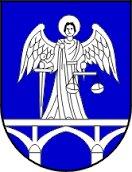   GRAD TRILJIZJAVA / PRIVOLAza obradu osobnih podatakaJa, ___________________________________, iz ________________________________,		(ime i prezime)				       (mjesto i adresa)______________________________ izjavljujem pod materijalnom i kaznenom odgovornošću                      (OIB)da su podaci navedeni u prijavnom obrascu i priloženoj dokumentaciji točni, te dajem privolu da Grad Trilj ima pravo provjeravati, obrađivati i čuvati moje podatke u svrhu dodijele studenske potpore u akademskoj godini 2019./2020.Svojom privolom ovlašćujem Grad Trilj da na svojoj službenoj internet stranici/oglasnoj ploči može objaviti moje podatke u svrhu dodijele studenske potpore u akademskoj godini 2019./2020.U Trilju, _______________ 2019. godine                       (datum)								                _______________                                                                                                                        (potpis)